OSNOVNA ŠKOLA MILANA LANGA Bregana, Langova 28.11.2023.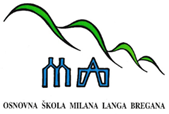 ŠKOLSKA  KUHINJA – MLIJEČNI OBROKza razdoblje od 13. do 17.11.2023. godinePonedjeljak:  krafne + mlijekoUtorak: 	    grah varivo sa suhim mesom + kruhSrijeda:	    pohane palačinke + bananeČetvrtak: 	    pureća rolada + pire krumpir + ciklaPetak:             jabuka + čaj + med + maslac + kruhJELOVNIK  ZA  UČENIKE U  PRODUŽENOM  BORAVKUza razdoblje od 13. do 17.11.2023. godinePonedjeljak: RUČAK: ćufte + pire krumpir + mandarinaUŽINA:   knedla sa preljevomUtorak:RUČAK: bistra juha s rezancima + pileći ražnjić + dinstani ječam s povrćemUŽINA:   biskvit + mlijekoSrijeda:RUČAK: kisela repa s grahom i suhim mesom + palačinke s nutelomUŽINA:   sir i vrhnje + suhi špek i paprika Četvrtak: RUČAK: bistra juha s rezancima + kuhana junetina + špinat + pire krumpirUŽINA:   pudingPetak: RUČAK:  štruklova juha + francuski krumpirUŽINA:    kompot DOBAR TEK!